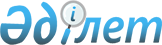 О внесении дополнений в постановление Правительства Республики Казахстан от 29 декабря 2002 года N 1429Постановление Правительства Республики Казахстан от 25 декабря 2003 года N 150ао      Правительство Республики Казахстан постановляет: 

      1. Внести в постановление  Правительства Республики Казахстан от 29 декабря 2002 года N 1429 "Об утверждении паспортов республиканских бюджетных программ на 2003 год" следующие дополнения: 

      в приложении 544  к указанному постановлению: 

      пункт 1 графы 5 таблицы пункта 6 "План мероприятий по реализации бюджетной программы" дополнить подпунктами 1.6, 1.7, 1.8, 1.9, 1.10, 1.11, 1.12 , 1.13, 1.14, 1.15,1.16, 1.17, 1.18,1.19,1.20 следующего содержания: 

      "1.6 разработке методик составления и унификации региональных программ поддержки малого предпринимательства. Обоснование и расчет ресурсов, необходимых для реализации мероприятий по поддержке малого бизнеса в регионах; 

      1.7 анализу деятельности микрокредитных организаций и разработке концепции развития микрокредитных организаций с целью расширения доступа к финансовым ресурсам; 

      1.8 разработке программы по формированию позитивного имиджа предпринимателя с целью вовлечения активной части населения в сферу предпринимательства; 

      1.9 разработке механизмов взаимодействия негосударственных объединений и государственных органов в сфере поддержки малого предпринимательства; 

      1.10 анализу рынка и выработке рекомендаций по внедрению автоматизированных информационных систем для субъектов малого бизнеса, как инструмента для достижения конкурентных преимуществ и повышения качества выпускаемой продукции; 

      1.11 изучению и анализу деятельности иностранных миссий поддержки предпринимательства и выдаче рекомендаций по организации с ними конструктивных взаимоотношений; 

      1.12 разработке рекомендаций по стимулированию развития системы франчайзинга в сфере малого и среднего бизнеса; 

      1.13 анализу нормативных документов контрольно-надзорных органов, осуществляющих проверки субъектов малого и среднего бизнеса. Разработка рекомендаций по упорядочению и регламентации их деятельности в части проведения проверок; 

      1.14 разработке механизмов создания и функционирования кредитных бюро. Анализ и выработка индикатора мониторинга микрокредитования в Республике Казахстан; 

      1.15 разработке концепции деятельности информационно-технологического центра в рамках создания инновационной инфраструктуры на базе существующих институтов поддержки малого бизнеса: Республиканского информационно-выставочного центра и Фонда развития малого предпринимательства; 

      1.16 анализу и обобщению существующих программ поддержки малого бизнеса при системообразующих предприятиях с целью разработки концепции по принципам и порядку создания малых форм предпринимательства вокруг национальных компаний; 

      1.17 изучению положительного опыта в практике деятельности региональных институтов поддержки предпринимательства. Выработка рекомендаций по упорядочению, унификации и тиражированию этого опыта; 

      1.18 разработке принципов взаимодействия малого и крупного бизнеса. Выработка рекомендаций по механизму аутсерсинга для крупных компаний, не имеющих государственной доли участия; 

      1.19 разработке рекомендации по организации выставочно-ярмарочной деятельности как инструмента продвижения экспортоориентированных товаров, выпускаемых предприятиями малого и среднего бизнеса, на рынки ближнего и дальнего зарубежья; 

      1.20 анализу действующего законодательства в области поддержки малого бизнеса, выявлению существующих противоречий и выработке рекомендаций по совершенствованию нормативной базы". 

      2. Настоящее постановление вступает в силу со дня подписания.       Премьер-Министр 

      Республики Казахстан 
					© 2012. РГП на ПХВ «Институт законодательства и правовой информации Республики Казахстан» Министерства юстиции Республики Казахстан
				